○○○会・新会員募集～絶賛会員募集中～鳥取県老人クラブ連合会では、会員増強を推進しています。新規加入や新設クラブ、クラブ復活で会員を増やして、仲間づくりを進めていきましょう。○○老人クラブは、〇〇〇　なまちづくりを目指します。　お友達を誘って、○○○老人クラブにぜひ入会ください。　　　おもな行事　　　 １　　　　２　　　　３　　　　４　　　　５　　　　６　　　　７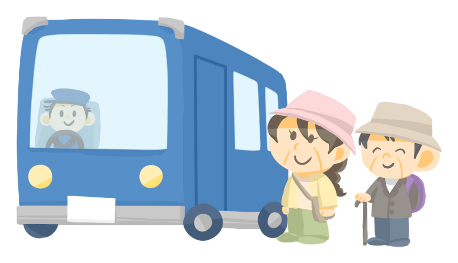 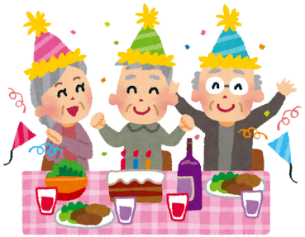 　　　　入　会　資　格　　　○○町在住の６０歳以上の方年会費　　　○○○円　　　入会受付とお問い合わせ　　　　○○○町老人クラブ連合会　　　　○○○会老人クラブ連合会　電話○○-○○○○まで